Case Study: Urban zone of Paris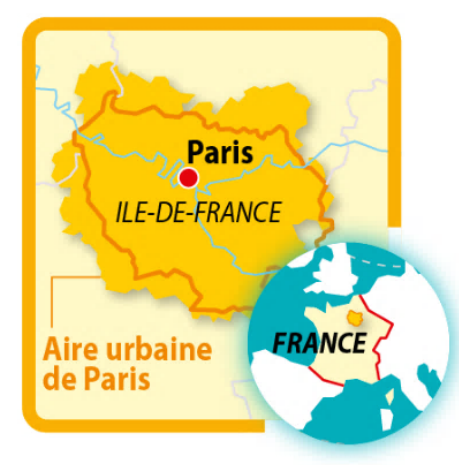 1. Place St Michel, situated in the historic city centre of Paris, surrounded by many apartments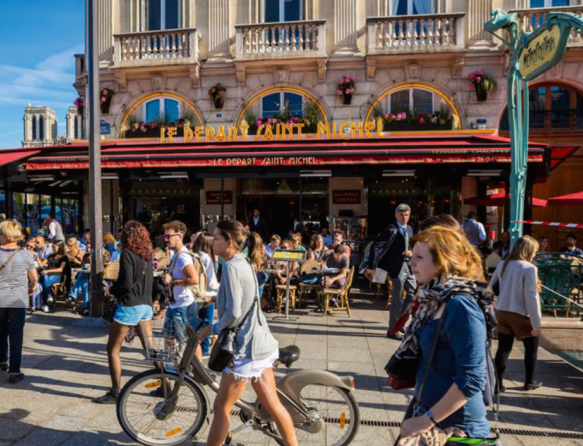 2. Louvres, a suburban commune of ParisIn less than 15 years, the town of Louvres (Val d’Oise) has nearly doubled in population. It is not far from Roissy and about 25km from Paris. With the development of the Roissy transport platform over the last 10 years, the rate of job creation is 7 times more rapid than anywhere else in Ile-de-France. For every extra million passengers, 1 500 jobs are created. Some have suggested that Louvres is becoming nothing more than a dormitory town (ville dortoir) for people who work at Roissy. Jean-Marie Fossier (Mayor of Louvre) admits this is the label used to describe many communities outside of Paris but as he says ‘in that case, all towns are really dormitory towns. The reality today is that most inhabitants of Ile-de-France work outside their town of residence.’ However, one major problem remains: transport. Louvres relies excessively on car usage.3. Champdeuil, an outer suburb of Paris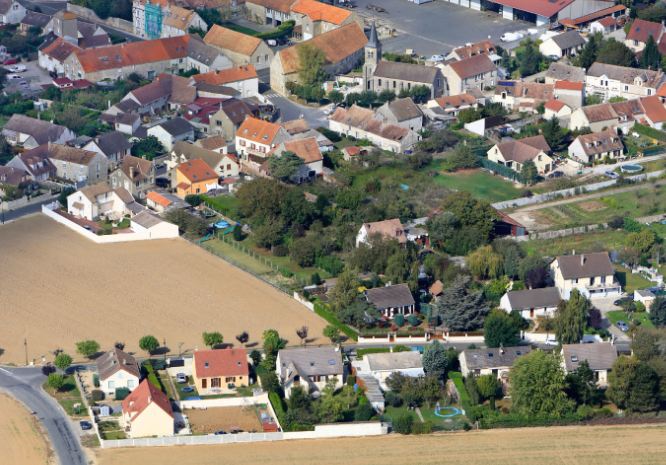 Located 55km to the east of Paris, Champdeuil extends outwards from a village centre and a church. It incorporates individual houses and housing estates (lotissements) in addition to companies and agricultural land.4. The expectations of the inhabitants of Greater ParisGreater Paris (Grand Paris) is a project to develop the surrounding urban area of Paris. It includes the creation of a new public transport network (réseau de transports en commun) to facilitate the daily commutes of the inhabitants in the city centre and the suburbs.Case Study: Urban zone of Paris 2. How does the Paris urban area contribute to the spread of French influence in the world today?France is a globalised country today. Globalisation leads to political, economic and scientific competition between countries all over the world. In this context, the urban area of Paris is right at the heart of national territory.5. Aeroville, a shopping centre at Roissy-Charles de Gaulle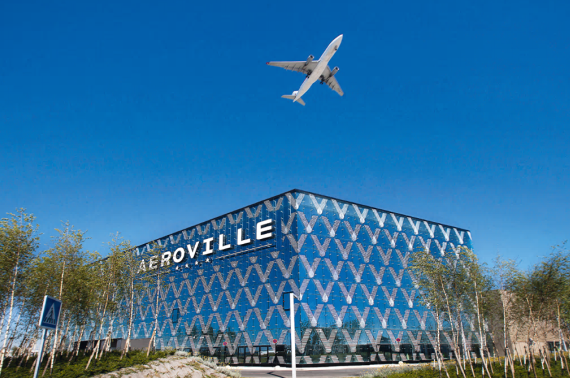 6. Welcome to La Défense!Everything is done to make the installation of firms in the business quarter of La Défense as  easy as possible. In terms of the number of headquarters (sièges sociaux) it is the biggest business park in Europe. The buildings are flexible in terms of usage and are continually being renovated so they meet the latest needs of businesses. 7. Map to show the different types of functions found in Paris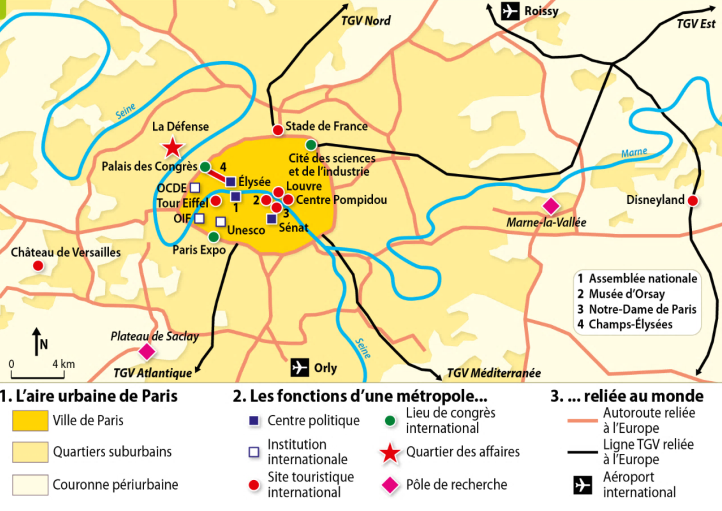 TranslationsUrban area of Paris		Functions of a capital city		Links to the worldCity of Paris			Political function			motorways connected									to EuropeSuburban quarters		International institution		High speed train line									connected to Europe				International tourist site				International Meeting HallSuburbanised periphery	Business district												International airport				Research pole